Banca Rurala Banesti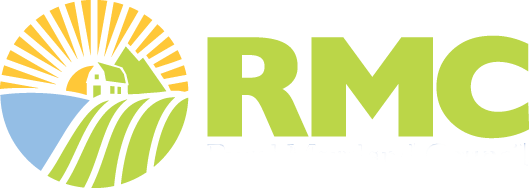 